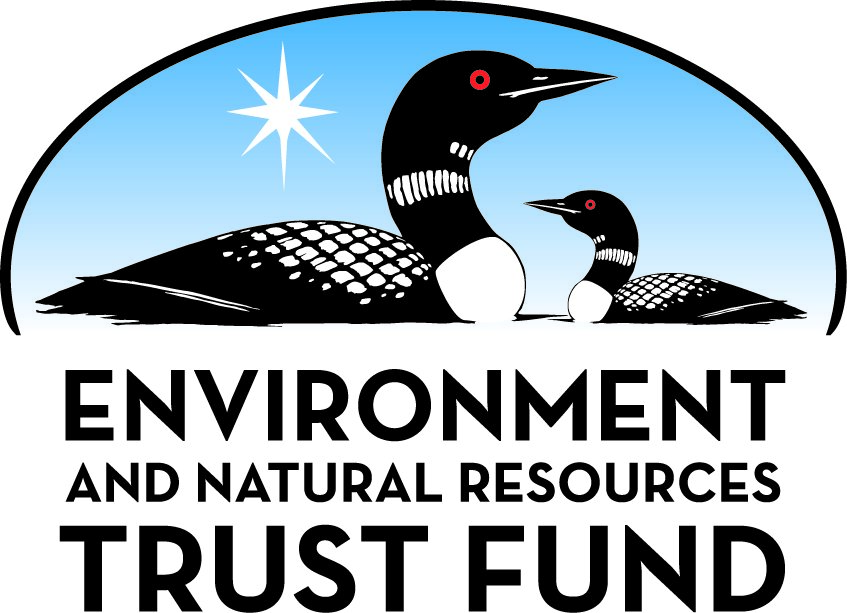 Environment and Natural Resources Trust Fund2021 Request for ProposalGeneral InformationProposal ID: 2021-406Proposal Title: Chippewa County Acquisition, Recreation and EducationProject Manager InformationName: Scott WilliamsOrganization: Chippewa CountyOffice Telephone: (320) 226-2653Email: swilliams@co.chippewa.mn.usProject Basic InformationProject Summary: Chippewa County will acquire 51 acres of riverine wetland/floodplain forest complex, floodplain and abandoned gravel pits along the MN River southwest of Montevideo.Funds Requested: $160,000Proposed Project Completion: 2023-06-30LCCMR Funding Category: Small Projects (H)
	Secondary Category: Land Acquisition for Habitat and Recreation (G)Project LocationWhat is the best scale for describing where your work will take place?  
	Region(s): SWWhat is the best scale to describe the area impacted by your work?  
	Region(s): SWWhen will the work impact occur?  
	During the Project and In the FutureNarrativeDescribe the opportunity or problem your proposal seeks to address. Include any relevant background information.The 51 acres to be acquired, plus the adjacent 45 acres of tax forfeited land, provide benefits to numerous native species of fish and wildlife, including nesting, spawning, and feeding, resting, and winter cover. Public ownership of these two parcels would allow for active management of the habitats through partnerships with the MN DNR and the US FWS. Habitat segmentation due to historical diking and abandoned roadways could be mitigated. Future management activities that restore more natural connectivity betweeen wetlands and the Minnesota River will be accomplished

Both parcels provide water quality benefits to the Minnesota River by filtering water that flows through them. As cumulative impacts of upstream drainage continue to impact water quality in the Minnesota River, any amount of riverine wetlands that can be restored or protected will have cumulative

Laslty, educational opportunities on or adjacent to the MN River are not plentiful.  This project will allow greater access to the MN River system by providing public space to meet, enjoy and learn.What is your proposed solution to the problem or opportunity discussed above? i.e. What are you seeking funding to do? You will be asked to expand on this in Activities and Milestones.This property also provides an important function of water filtration of upland runoff before it flows into the river. Preservation of these filter lands are crucial to improving water quality on the MN River. A management plan will be developed considering the natural benefits of the area and to identify additional practices that could be implemented in the future.

Both of the properties to be acquired became available from willing sellers in an effort to continue the conservation practices currently on their land. Due to the proximity of these properties in relation to the tax forfeited properties adjacent to them, these pieces become part of a much bigger puzzle in the MN River valley.

Chippewa County will hire an expert or firm to study the property acquired and develop a long term management plan to protect water quality and benefit the many species native to the specific area. Working with MN DNR Fisheries specialists from Ortonville, the plan will address water quality, spawning and nesting grounds and general ecological concerns. Based on the plan recommendations, projects will be implemented to address the goal.

Chippewa County will, construct a handicapped accessible dock/fishing pier in the pit.What are the specific project outcomes as they relate to the public purpose of protection, conservation, preservation, and enhancement of the state’s natural resources? Acquire 51 acres of riverine wetland/forested wetland.
Develop a management plan to restore the area.
Construct a fishing pier and parking area for the public to access the site.Activities and MilestonesActivity 1: Land AcquistionActivity Budget: $85,000Activity Description: 
This property also provides an important function of water filtration of upland runoff before it flows into the river.  Preservation of these filter lands are crucial to improving water quality on the MN River.  A management plan will be developed considering the natural benefits of the area and to identify additional practices that could be implemented in the future.

Both of the properties to be acquired became available from willing sellers in an effort to continue the conservation practices currently on their land.  Due to the proximity of these properties in relation to the tax forfeited properties adjacent to them, these pieces become part of a much bigger puzzle in the MN River valley.Activity Milestones: Activity 2: Management Plan and ImplementationActivity Budget: $60,000Activity Description: 
Chippewa County will hire an expert or firm to study the property acquired and develop a long term management plan to protect water quality and benefit the many species native to the specific area.  Working with MN DNR Fisheries specialists from Ortonville, the plan will address water quality, spawning and nesting grounds and general ecological concerns.  Based on the plan recommendations, projects will be implemented to address the goal.  

Contracts for Plan development as well as implementation will be carried out following a competitive bid process.Activity Milestones: Activity 3: RecreationActivity Budget: $15,000Activity Description: 
Chippewa County will, through a competitive bid process, award a contract to construct and install a 40’ long fishing pier with a 30’ long cross dock at the end.  This pier will be handicapped accessible and will be installed by the County Highway Department.  

Chippewa County will construct a parking area in the most upland portion of the acquired property.  The parking area will have access from the adjacent township gravel road and provide space for approximately 10 vehicles.  Chippewa County will utilize existing funds in the County Park Reserve fund to pay for the parking lot along with in kind design work from the Chippewa County Highway Department.Activity Milestones: Long-Term Implementation and FundingDescribe how the results will be implemented and how any ongoing effort will be funded. If not already addressed as part of the project, how will findings, results, and products developed be implemented after project completion? If additional work is needed, how will this be funded? 
Chippewa County includes an allocation in its annual budget to support the county parks.  Long term funding for this area and future development will come from budget allocations of the county and private donations made to the parks.Project Manager and Organization QualificationsProject Manager Name: Scott WilliamsJob Title: Director, Chippewa County Land & Resource Mgmt.Provide description of the project manager’s qualifications to manage the proposed project. 
The Chippewa County Board of Commissioners will be responsible for this project by making policy and financial decisions.  Day to day activities and management of the site will be delegated to Scott Williams as Project Manager.

Scott Williams, Director of Chippewa County Land & Resource Mgmt.  Williams has over 20 years’ experience managing Chippewa County’s zoning, solid waste, and water planning and park activities.  Williams is currently responsible for managing the two county parks in Chippewa County and will be responsible for managing the new parcels when they are acquired.

This is a 2020 recommended project being resubmitted due to Covid 19 Pandemic.Organization: Chippewa CountyOrganization Description: 
Chippewa County is a recognized unit of government in MN eligible to apply for LCCMR funding.Budget SummaryClassified Staff or Generally Ineligible ExpensesNon ENRTF FundsAcquisition and RestorationParcel ListFee Acquisition1. Describe the selection process for identifying and including proposed parcels on the parcel list, including an explanation of the criteria and decision-making process used to rank and prioritize parcels. 
The landowners of these two parcels contacted the county inquiring as to our interest in purchasing these properties.  Following conversations with the DNR, it became apparent that this property could have significant impact on the area and that county ownership and protection would be a positive goal.2. List all adopted state, regional, or local natural resource plans in which the lands included in the parcel list are identified for the acquisition purposes you propose. Include the URL to the plan if one is available. 
Chippewa County Local Water Plan identifies the need and the goals but does not identify the specific parcels.3. For any parcels acquired in fee title, a restoration and management plan must be prepared. Summarize the components and expected outcomes of restoration and management plans for parcels acquired by your organization, how these plans are kept on file by your organization, and overall strategies for long-term plan implementation, including how long-term maintenance and management needs of the parcel will be financed into the future. 
i.	US Highway 212 crossed through these parcels at one time.  Because road was abandoned and not removed, the old road bed remains on the easterly boundary of the properties.  Removal of the road bed will allow the natural flow of water to be restored providing positive impacts on water quality and retention.  A management plan will be developed by hiring a qualified contractor to study the area and come up with conclusions that can be implemented to accomplish this goal.  A competitive bid process will be utilized to hire a qualified individual/firm.4. For each parcel to be conveyed to a State of Minnesota entity (e.g., DNR) after purchase, provide a statement confirming that county board approval will be obtained. 
County Approval will be obtained prior to expenditure of any funds.5. If applicable (see M.S. 116P.17), provide a statement confirming that written approval from the DNR Commissioner will be obtained 10 business days prior to any final acquisition transaction. 
AttachmentsRequired AttachmentsMapFile: d70aec66-a91.pdfAlternate Text for MapMap of the area included in theLCCMR application identifiying the parcels to be acquired and the fishing pier and parking area.Board Resolution or LetterAdministrative UseDoes your project include restoration or acquisition of land rights? 
	Yes: Fee Acquisition, Does your project have patent, royalties, or revenue potential? 
	NoDoes your project include research? 
	NoDoes the organization have a fiscal agent for this project? 
	NoDescriptionCompletion DateAcquisition complet2022-06-30DescriptionCompletion DateDevelop plan to manage terrestrial and aquatic habitats to benefit heritage features of the area2023-06-30DescriptionCompletion DateParking Area2023-06-30Fishing Pier2023-06-30Category / NameSubcategory or TypeDescriptionPurposeGen. Ineli gible% Bene fits# FTEClass ified Staff?$ AmountPersonnelSub Total-Contracts and ServicesTo be determinedProfessional or Technical Service ContractDevelop a plan to manage terrestrial and aquatic habitat to benefit natural heritage features of the area.0.25$10,000To be determinedProfessional or Technical Service ContractChippewa County will hire a firm to implement projects identified in the management plan to protect water quality and benefit the many species native to the specific area. Working with MN DNR Fisheries specialists from Ortonville, the plan will address water quality, spawning and nesting ground1$50,000AttorneyProfessional or Technical Service ContractAppraisals and Closings0.1$10,000Sub Total$70,000Equipment, Tools, and SuppliesSub Total-Capital ExpendituresFishing PierProvide access to the water resources of the property$15,000Sub Total$15,000Acquisitions and StewardshipFee Title Acquisition Acres: 51  Parcels: 2 $75,000Sub Total$75,000Travel In MinnesotaSub Total-Travel Outside MinnesotaSub Total-Printing and PublicationSub Total-Other ExpensesSub Total-Grand Total$160,000Category/NameSubcategory or TypeDescriptionJustification Ineligible Expense or Classified Staff RequestCategorySpecific SourceUseStatusAmountStateState Sub Total-Non-StateCashCounty General FundFishing Pier MatchSecured$5,000CashCounty General FundParking area constructionSecured$10,000In-KindCounty General FundCounty Land & Resource Management Director time and overheadSecured$10,000In-KindCounty General FundParking area construction by county highway departmentSecured$10,000Non State Sub Total$35,000Funds Total$35,000NameCountySite SignificanceActivityAcresMilesEstimated CostType of LandownerEasement or Title HolderStatus of WorkGibsonChippewaRiverine wetland, forested wetlandFee Title40-$60,000PrivateChippewa CountyNegotiations in ProgressHalversonChippewariverine wetland, forested wetlandFee Title11-$16,500PrivateChippewaNegotiations in ProgressTotals510$76,500TitleFileBoard Authoization5e121a1a-1b8.docx